ГРАЖДАНАМ, СМЕНЯЮЩИМ МЕСТО РАБОТЫИнформация из электронной трудовой книжки представляется работодателю либо в распечатанном виде, либо в электронной форме с цифровой подписью.Цифровая подпись сформируется автоматически, как только предоставится выписка из ИЛС в личном кабинете на сайте ПФР или на портале Госуслуг. Выписку с цифровой подписью можно направить работодателю дистанционноИ в том и в другом случае работодатель переносит данные в свою систему кадрового учета.Напомним, гражданам, впервые трудоустроившимся в 2021 г., электронная трудовая книжка создается автоматически, то есть все сведения о периодах работы изначально будут вестись только в электронном виде без оформления бумажной трудовой книжки. 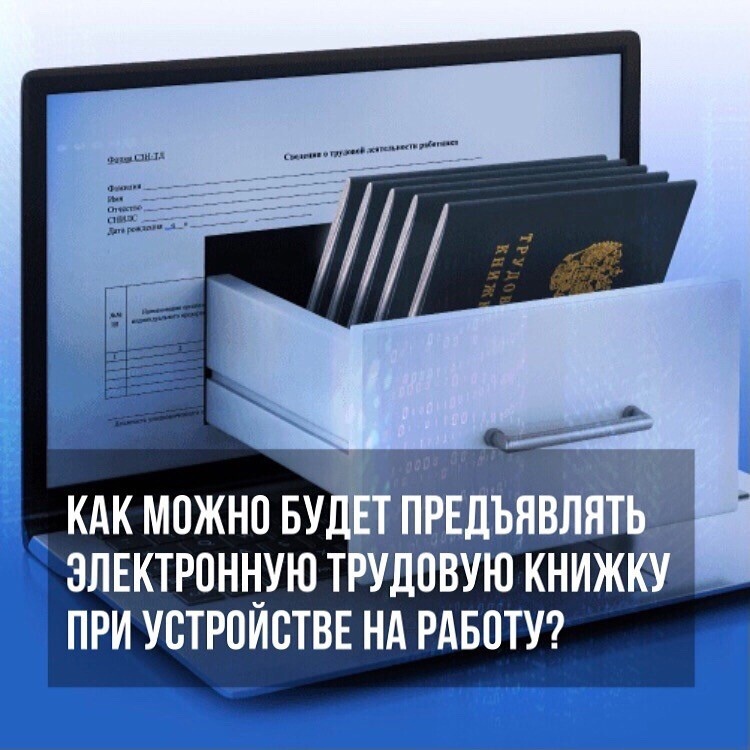 